 Служба за управљање кадровима Владе Републике Србије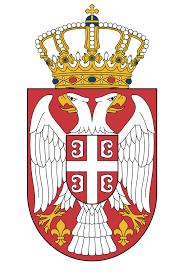 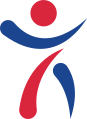 Извештај о квалитету попуњавања извршилачких радних места за 2021.годинуУ периоду од 01.01. до 31.12.2021.године Служба за управљање кадровима је огласила укупно 1297 радних места, од којих су:1172 оглашени путем јавног конкурса и 125 оглашени путем интерног конкурсаНешто више од половине свих оглашених конкурсних поступака током 2021. године односи се на следећих пет органа:Републички геодетски завод              367              22%Пореска управа             138               15%Министарство финансија              80              13%Министарство трговине, туризма и телекомуникације              77              11%Управа царина              68            10%Служба за управљање кадровима је служба Владе основана крајем 2005. године. Њена улога је да подржи реформу јавне управе вођену основним принципима садржаним у Стратегији коју је Влада усвојила 2004. године.